ПРОЕКТПринято на сессииСовета депутатов ____________Р Е Ш Е Н И Еот ___________ 2024 г.                            рп. Усть-Абакан                                         №  ________О внесении изменений в Решение Совета депутатов Усть-Абаканского района Республики Хакасия от 29.03.2018 № 13 «Об утверждении Генерального плана и Правил землепользования и застройки Калининского сельсовета Усть-Абаканского района Республики Хакасия».Рассмотрев ходатайство Главы Усть-Абаканского района, в соответствии со статьями 31 - 33 Градостроительного кодекса Российской Федерации, статьями 14, 15 Федерального закона от 06.10.2003 № 131-ФЗ «Об общих принципах организации местного самоуправления в Российской Федерации», руководствуясь статьей 23 Устава муниципального образования Усть-Абаканский район, Совет депутатов Усть-Абаканского района Республики ХакасияРЕШИЛ:1. Внести в статью 27 текстовой части Правил землепользования и застройки Калининского сельсовета Усть-Абаканского района Республики Хакасия, утвержденных решением Совета депутатов Усть-Абаканского района от 29.03.2018 № 13 «Об утверждении Генерального плана и Правил землепользования и застройки Калининского сельсовета Усть-Абаканского района Республики Хакасия» (далее – Правила) изменения, дополнив основные виды разрешенного использования земельных участков и объектов капитального строительства территориальной зоны «П1 – производственная зона» видом разрешенного использования «недропользование (код 6.1)».2. Настоящее Решение вступает в силу после его официального опубликования в газете «Усть-Абаканские известия официальные».3. Направить настоящее Решение для подписания и опубликования в газете «Усть-Абаканские известия официальные» Главе Усть-Абаканского района 
Е.В. Егоровой.Председатель Совета депутатов		          			ГлаваУсть-Абаканского района                               			Усть-Абаканского района___________ Е.Н. Баравлева			                      ___________ Е.В. Егорова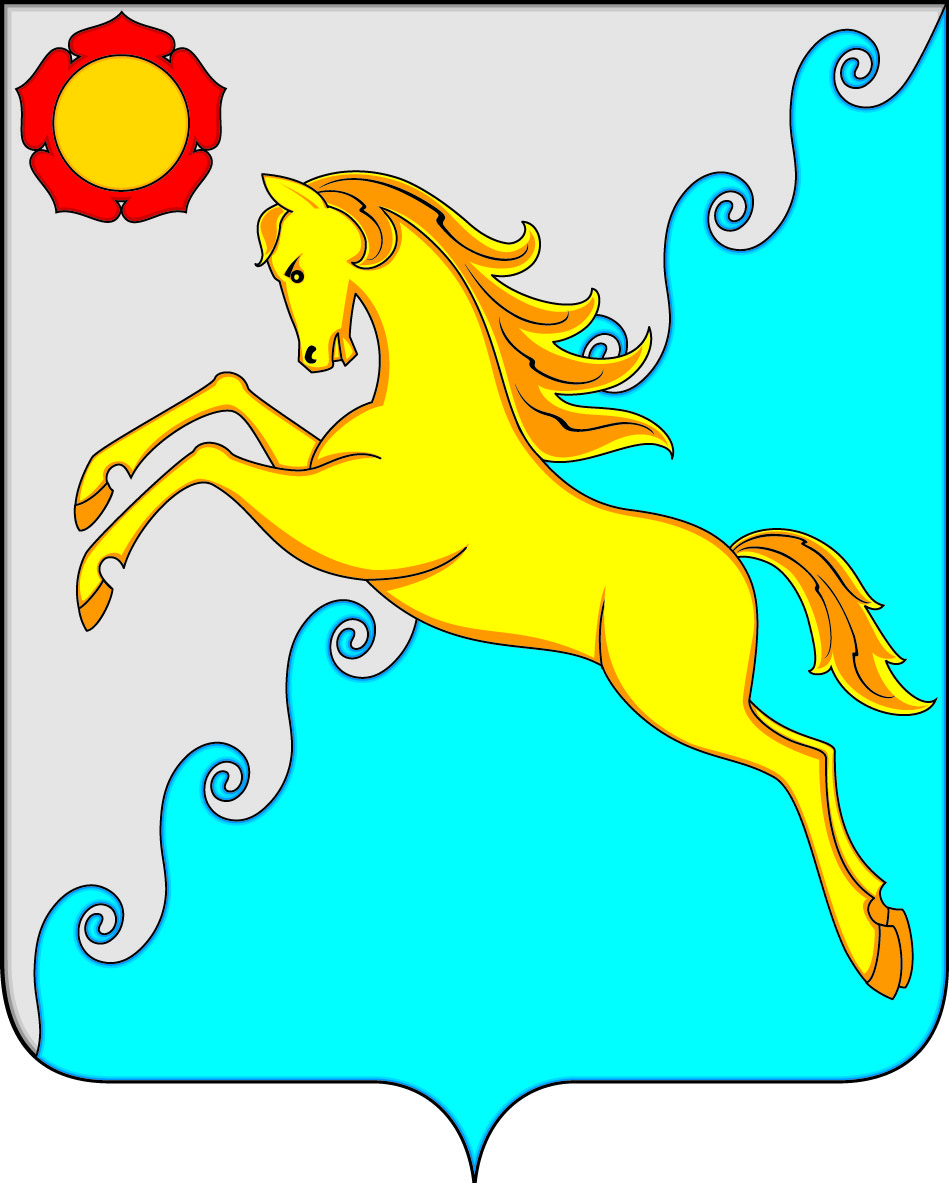 СОВЕТ ДЕПУТАТОВ  УСТЬ-АБАКАНСКОГО РАЙОНА РЕСПУБЛИКИ ХАКАСИЯ